АДМИНИСТРАЦИЯСРЕДНЕИКОРЕЦКОГО СЕЛЬСКОГО ПОСЕЛЕНИЯЛИСКИНСКОГО МУНИЦИПАЛЬНОГО РАЙОНАВОРОНЕЖСКОЙ ОБЛАСТИПОСТАНОВЛЕНИЕот  «25»  ноября 2022  года      № 127 с. Средний ИкорецОб утверждении перечня мест, на которые запрещено возвращать животных без владельцев, и перечня лиц, уполномоченных на принятие решений о возврате животных без владельцев на прежние места обитания на территории Среднеикорецкого сельского поселения Лискинского муниципального района Воронежской областиВ соответствии с Федеральным законом от 6 октября 2003 № 131-ФЗ «Об общих принципах организации местного самоуправления в Российской Федерации», Федеральным законом от 14 июля 2022 № 269-ФЗ «О внесении изменений в Федеральный закон «Об ответственном обращении с животными и о внесении изменений в отдельные законодательные акты Российской Федерации», информацией прокуратуры Лискинского района от 31.10.2022 № 2-10-2022, администрация Среднеикорецкого сельского поселения Лискинского муниципального района Воронежской области п о с т а н о в л я е т:1. Утвердить перечень мест, на которые запрещено возвращать животных без владельцев на территории Среднеикорецкого сельского поселения Лискинского муниципального района Воронежской области согласно приложению № 1 к настоящему постановлению.2. Утвердить перечень лиц, уполномоченных на принятие решений о возврате животных без владельцев на прежние места их обитания на территории Среднеикорецкого сельского поселения Лискинского муниципального района Воронежской области согласно приложению № 2 к настоящему постановлению.3. Обеспечить размещение настоящего постановления на официальном сайте администрации Среднеикорецкого сельского поселения в сети Интернет и в газете «Среднеикорецкий муниципальный вестник».4. Контроль исполнения настоящего постановления оставляю за собой.5. Постановление вступает в силу с момента его опубликования.Приложение № 1к постановлению администрации Среднеикорецкого сельского поселения от 25.11.2022  № 127Перечень мест, на которые запрещено возвращать животных без владельцев на территории Среднеикорецкого сельского поселения Лискинского муниципального района Воронежской области1) Детские игровые и спортивные площадки.2) Территории парков, скверов, места массового отдыха.3) Территории, прилегающие к многоквартирным домам территории, прилегающие к многоквартирным домам, с расположенными на них объектами, предназначенными для обслуживания и эксплуатации таких домов, и элементами благоустройства этих территорий, в том числе парковками (парковочными местами), тротуарами и автомобильными дорогами, включая автомобильные дороги, образующие проезды к территориям, прилегающим к многоквартирным домам. 4) Территории детских, образовательных и лечебных учреждений.5) Территории, прилегающие к объектам культуры и искусства.6) Территории, прилегающие к организациям общественного питания, магазинам.7) Территории, прилегающие к учреждениям с высокой посещаемостью.8) Площадки танцевальные, для отдыха и досуга, проведения массовых мероприятий, размещения средств информации.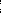 9) Места, предназначенные для выгула домашних животных.10) Кладбища и мемориальные зоны.11) Другие территории, которыми беспрепятственно пользуется неограниченный крут лиц.12) Территории розничных рынков.Приложение № 2к постановлению администрации Среднеикорецкого сельского поселения от 25.11.2022  № 127Перечень лиц, уполномоченных на принятие решений о возврате животных без владельцев на прежние места их обитания на территории Среднеикорецкого сельского поселения Лискинского муниципального района Воронежской области1) Глава Среднеикорецкого сельского поселения Лискинского муниципального района.И. о. главы   Среднеикорецкого сельского поселения         С. И. Добрачева